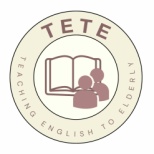 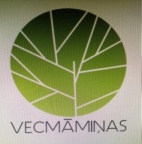 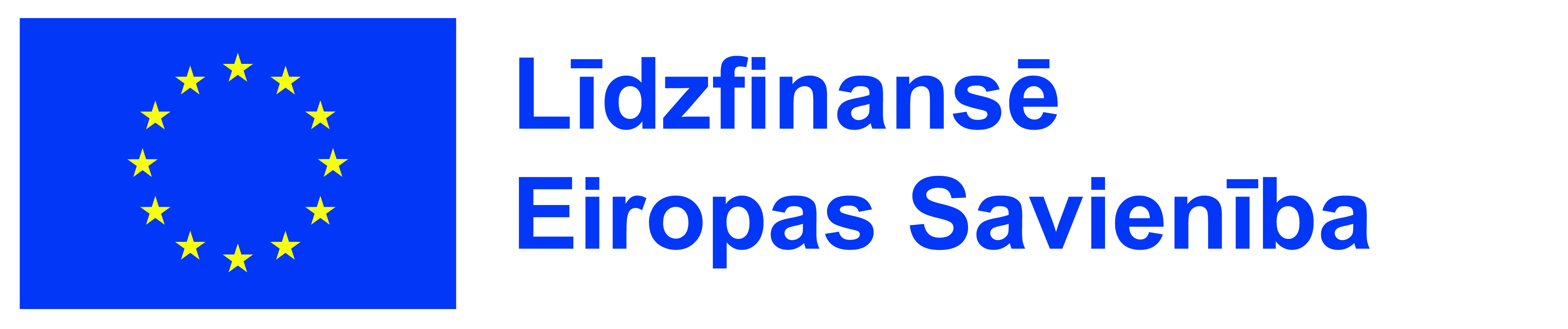 PROJEKTA TETE  rekvizīti: Erasmus  Plus KA 2 - TETE  “Teaching English to Elderly”, Nr. 2023-2-LV01-KA210-ADU-000180419, Biedrība “Vecmāmiņas.lv”, Reg.  Nr.40008178937, BANKA : Valsts Kase , LV20TREL990462000200B, TRELLV22T.E.T.E. INFO LAPABiedrība “Vecmāmiņas.lv ” no 2024.gada 1.janvāra līdz 2024.gada 31.augustam īsteno Erasmus plus programmas maza mēroga Sadarbības partnerību  projektu “TETE – Teaching English to Elderly” .Biedrība Vecmāmiņas.lv projektā ir vadošais partneris, sadarbības partneris ir no Lietuvas – Paņevežas publiskā bibliotēka.Projektā tiks īstenots Latvijas senioru mācību un  pieredzes apmaiņas brauciens uz Paņevežu 2024.gada jūlijā sākumā, organizēti vietējie klātienes mācību kursi senioriem angļu valodas praksei, darbnīcas un meistarklases, izmantojot divas īpaši pieaugušajiem iemērotas metodes – Sarunvalodas apļus un Valodas kafejnīcas metodi. Papildus partneri izveidos vairākus izglītojošus materiālus, kas būs publiski pieejami ikvienam interesentam par angļu valodas apguvi senioriem un pieaugušajiem, kā arī par divām neformālajām metodēm – Valodas Kafejnīcu un Sarunvalodas apļiem. Projekta kopējais finansējums no Eiropas Komisijas 30 000 EUR. Projektu pilnā apmērā finansē Eiropas Komisijas Erasmus+ programma. Biedrības finansējums projektā 11300 eur.Pirmais projekta mācību pasākums Latvijā notiks Rīgā, 2024.gada 23.martā, viesnīcas Bellevue zālē, un tajā piedalīsies biedrības Vecmāmiņas.lv biedri. Jau ir notikusi pirmā partneru tikšanās Paņevežā, rezultātu izplatīšana izglītības EDUCA izstādē Helsinkos, izstrādāts projekta logo,  kā arī partnerus no Lietuvas gaidām ierodamies Latvijā, 2024.g. 25.līdz 28.martā , uz oficiālo projekta uzsākšanas sanāksmi. Tā plānota 26. martā ES Mājā, kā arī kopā ar partneriem dalībnieki  apmeklēs Ogri un Valmieru. Pirmās dienas noslēgumā plānota projekta vadības grupas tikšanās.Projekta laikā tiks īstenoti vairāki mācību pasākumi un notiks darbs pie mācību materiālu izstrādes un testēšanas. Nākamais lielākais projekta mācību pasākums plānots 2024.gada jūlija sākumā Paņevežā, Lietuvā. Informāciju sagatavoja Evija Dzvinko 